OSNOVNA ŠOLA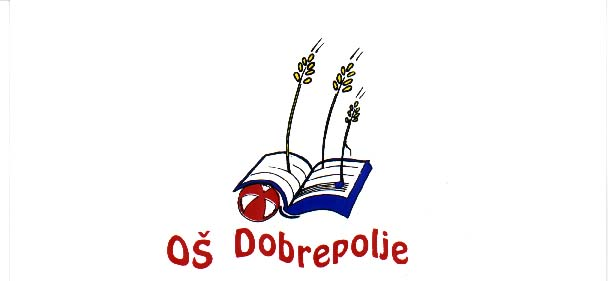 DOBREPOLJEVIDEM 80, 1312 VIDEM-DOBREPOLJETel: (01) 7807-210, Fax: 7807-210e-mail: O-dobrepolje.Lj.@quest.arnes.siŠt.  900 – 2/2016 – 2  Dne: 31.5.2016Z A P I S N I K4. seje sveta staršev, ki je bila bo v torek, 3. 5. 2016, ob 18. uri, v učilnici za angleški jezik, OŠ Dobrepolje, Videm 80.Prisotni: Marija Čebular Zajec,  Andraž Rak, Luka Lumbar,  Vesna Polzelnik Fink, Beti Novak Brezovar, Jože Marolt, Stane Klinc, Suzana Širaj, Andreja Morela, Tatjana Marolt, Klemen Škrlj, Janko Nose, Janja Cingerle, Lucija Laharnar Mesojedec, Šušteršič Mersel Jasmina, Petra Zavec,  Martina Strnad, Tina Pogorelc, Maja Zupančič.  Ostali prisotni:  Judita Oblak.Odsotni z opravičilom: Irena Lumbar, Peter Koščak, Lucija Petelinšek, Milena Kovačič Krašovec, Irena Svetec.Odsotni brez opravičila: Vesna Bašelj, Nina Kastelic, Ajda Križan, Andreja Kovačič, Petra Šlajmer.Pričetek seje ob 18.35Glede na število prisotnih je ugotovljeno, da je seja sklepčna.Predlagan  dnevni red:Pregled in potrditev zapisnika prejšnje seje Pregled realizacije sklepov prejšnje sejeRaznoMnenje o kandidatih za ravnatelja JVIZ OŠ DobrepoljeK 1. točkiPregled in potrditev zapisnika prejšnje sejeNa zapisnik ni bilo pripomb.Ob točki pregleda zapisnika  je Janko Nose predstavil rezultate ankete, ki je bila izvedena na PŠ Struge med učenci in starši podružnične šole. Pri izvedbi ankete je sodelovalo 39 učencev, 36 se jih izreklo proti šolanju na Vidmu.  Vseh anketiranih staršev je bilo 23, od teh se je 21 staršev izreklo proti šolanju na Vidmu.  SKLEP št. 4/1/2016Svet staršev sprejema zapisnik 3. seje Sveta staršev v šolskem letu 2015/16. Sklep je bil soglasno sprejet.K 2. TočkiPregled realizacije sklepov prejšnje sejeJanko Nose je predstavil svoja prizadevanja za zagotovitev prostih terminov telovadnice za izvajanje vadbe za predšolske otroke in dekleta. Veliko se je dogovarjal z županom in ZŠO, vendar predlogi niso bili upoštevani v novem Pravilniku.  Predlaga, da na to temo povabimo predstavnika občine in naj nam predstavi kako nameravajo zagotoviti enakomernejšo zastopanost spolov in starostnih skupin pri organizirani vadbi. Jernej Stare je predstavil svoja prizadevanja na področju ureditve prometne varnosti. Kljub prizadevanju v enem letu še ni uspel pridobiti zapisnika Sveta za preventivo in vzgojo v cestnem prometu. Marija Čebular Zajec predlaga, da bi tudi na temo problematike prometne varnosti na naslednjo sejo povabili predstavnika občine. Zaradi problematike zobozdravstva starši predlagajo, da se na naslednjo sejo povabi tudi šolsko zobozdravnico. Po končani razpravi je bil na glasovanje dan sklep:SKLEP št. 4/2/2016(1) Sklepi prejšnjih sej, ki se tičejo prometne varnosti in ureditve športnih aktivnosti, so v delnem uresničevanju. Svet staršev bo problematiko še naprej spremljal prek svojih predstavnikov. 
(2) Na naslednjo sejo sveta staršev se povabi predstavnika občine, da pojasni nova pravila o najemu prostorov za športne aktivnosti oz. kako bo zagotovljen dostop do vadbe dekletom in predšolskim otrokom. Vabi se tudi predstavnika, pristojnega za prometno varnost. 
(3) Obravnava dela zobozdravnice z vabljeno udeležbo zobozdravnice in predstavnika občine (sklep 3/2/2016) se preloži na naslednjo sejo.Sklep je bil soglasno sprejet.K točki 3Pod točko 3 ni bilo razpraveK točki 4Predsednik  Sveta staršev je prisotne povabil na predstavitev kandidatov za ravnatelja, ki se je pričela ob 19.00 v učilnici za kemijo.Po predstavitvi  se je nadaljevala seja Sveta staršev s 4. točko :  mnenje o kandidatih za ravnatelja JVIZ OŠ DobrepoljeSvet staršev je bil s strani sveta zavoda pozvan, da poda mnenje o kandidatih. Svet staršev je po razpravi oblikoval mnenje in sprejel naslednji sklep: (1) Svet staršev se je seznanil s kandidatoma za ravnatelja in njunim programom.(2) Svet staršev opozarja, da bi bilo za pridobitev kvalitetnih informacij o kandidatih in njunih programih potrebnega več časa. Časovne omejitve javne predstavitve ne zadoščajo za izoblikovanje kvalitetnega in dobro utemeljenega mnenja. (3) Svet staršev je pri gospodu Grandovcu prepoznal naslednje prednosti in slabosti: (+) pozna lokalno okolje; (+) pozna problematiko šole; (+) je dobro vpet v lokalno skupnost; (+) je uspešen pri pridobivanju sredstev in je gospodaren; (+) ima posluh in vizijo za problematiko podružnic; (+) je komunikativen, odprt in prijazen; (-) premalo ambiciozen pri viziji; (-) primanjkuje mu novih in svežih idej; (-) ni jedrnat v komunikaciji.(4) Svet staršev je pri gospe Željko prepoznal naslednje prednosti in slabosti: (+) ambicioznost; (+) natančnost; (+) strokovne reference, izobrazba; (+) poznavanje psihologije; (+) drugačen, neobremenjen pogled na problematiko “od zunaj”; (-) nepoznavanje okolja in lokalne problematike; (-) nejasna, pomanjkljiva vizija razvoja zavoda; (-) nima jasnega programa za finance in poslovodstvo; (-) ne pozna problematike vrtca in nima izkušnje z vrtcem.(5) Svet staršev meni, da imenovanje g. Grandovca zagotavlja kontinuiteto obstoječega stanja, medtem ko imenovanje ge. Željko lahko vodi v večje spremembe. Kolikor to dopuščajo omejitve javne predstavitve, svet staršev meni, da sta oba kandidata primerna za razpisano mesto. (6) Javna objava tega sklepa in zapisnika 4. redne seje se zadrži do odločitve sveta zavoda o imenovanju ravnatelja.Mnenje je bilo posredovano svetu zavoda v okviru postopka imenovanja ravnatelja.Seja je bila zaključena ob 20.55.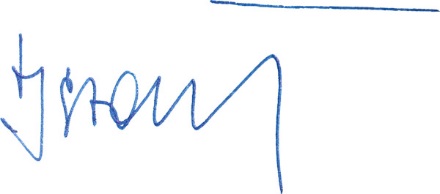 Zapisnikar: točke 1–3Judita Oblak Zapisnikar: točka 4                                                                      	predsednik Sveta staršev                    Jernej Stare               	Jernej Stare